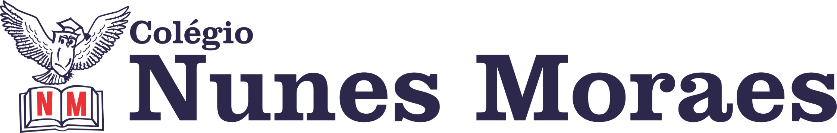 AGENDA DIÁRIA 2º ANO, 08 DE OUTUBRO1ª AULA: INGLÊSBom dia! Na aula de hoje o/a estudante acompanhará:Resolução de atividades do capítulo 14 - páginas 154 a 161.Conteúdo: profissões2ª AULA: EXTRA3ª AULA: MATEMÁTICAObjeto de Conhecimento: Medindo distância.Aprendizagem essencial: Identificar unidades de tempo, como dia, semana, mês e ano.Capítulo 13: Unidades de medida. Atividades e explicação: 58 a 60.Leitura no livro de Português 3: página 44.4ª AULA: ARTEObjeto de Conhecimento: Curiosidades sobre o pião.Aprendizagens Essenciais: Experienciar a ludicidade, a percepção, a expressividade e a imaginação ressignificando espaços da escola e de fora dela no âmbito da Arte.Capítulo 11: Roda pião.Atividades e explicação: página 110 a 115.Forte abraço!